HÄGGEBERGSLÄGRET 26-28 juli 2019
Välkomna på tre lägerdagar med träning, utveckling och umgänge!PRAKTISK INFORMATION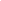 Grupper(Information om kunskapskrav för varje grupp finns från sidan 4 och framåt.)

Det kommer erbjudas följande inriktningar och instruktörer:Brukslydnad med Mia AndreássonJaktapportering med Pia NordinRapport med Anna Haeggblom Bjällå och Pär BjällåTävlingslydnad med Helen KjellanderRally med Annika MagnussonSpår med Tina LorentzonSök med Helén GustavssonKostnad 
Medlemmar i JBK 2 350 kr/ekipage.Icke medlemmar 2700/ekipage
Medförare rapport 800kr (matkostnad)
Boende
Egen husvagn eller tält. Det finns 14 elplatser för husvagn - först till kvarn gäller. Husvagnselen tillkommer med 50kr/dygn.Mat
Förstklassig frukost, lunch och middag lagas på plats av Sjöhaga pensionat. För- och eftermiddagsfika ingår också. Eventuell specialkost meddelas i anmälningsformuläret. Deltagare i sök, spår, jaktapportering och rapport: tag med egen kylväska för medhavd lunch som ni kommer att äta i skogen.GruppsysslorEnkla gruppsysslor kommer att tilldelas varje gruppANMÄLAN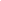 Så här anmäler du dig:
1. Fyll i länk nedan. Tryck på rutan som kommer upp.https://docs.google.com/forms/d/e/1FAIpQLSd1TV_H2f29XAJLr3OQrH_bMMim0KQDswYqwruYmTDD6RId9w/viewform?fbclid=IwAR3joNuZUSe0jy2dEVOKYPV7TEFwAJNbef-cYbnNqnUuRr6G4PoxiZ_hxxI2. Du får ett automatsvar om din anmälan kom in som den skulle.3. Vänta.4. Vi bekräftar din plats och anmälan inom 10 arbetsdagar. (Detta är en personlig bekräftelse, inte automatsvaret.)5. Betala en förskottsbetalning på 1350 kr enligt instruktioner i det personliga bekräftelsemailet.6. Resterande avgift betalas kontant första kursdagen.7. Vid avbokning gäller samma regler som inför tävling, dvs veterinär/läkarintyg krävs för återbetalning.Sista anmälningsdag 2019-05-31UPPLÄGG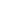 Torsdag 25/7
19.00 – Före-lägret-mingel med korvgrillning.Fredag 26/7
08.00 –  Frukost
08.30 – 09.30: Information Presentation av instruktörer och deltagare. Fotografering
09.30 – 16.00: Träning i respektive grupp. Lunchlåda för dem som åker iväg till spår-, sök-, jaktapportering eller rapportskog (ta med egen kylväska för lunchlådan).  17.30 Platsliggning utan och med skott
18.00 – Gemensam middag 
19.00 –  Föreläsning i klubbhuset. Problemhundar- Annelie Damberg20.00 FredagsmysLördag
08.00 –  Frukost  
08.30 – 17.00: Träning enligt varje grupps eget upplägg. Lunch i klubbhuset eller matlåda.  
18.00 –  Grillfest, gemensam aktivitet, gruppfoto och samkvämSöndag 28/7
08.00 – Frukost   
08:30 – 12.00: Träning enligt varje grupps eget upplägg.  
12.00 – Lunch för alla i klubbhuset. Samling, utvärdering och avslut.
Eftermiddagen: Hela området är bokat resten av eftermiddagen för dem som vill stanna och träna mer eller bara umgås. Annars säger vi tack för denna gång! Frågor eller funderingar? Maila oss på: lager@jbhk.seLägerkommittén: Fia källström, Gunnar wandel, Josefin Johansson, Alexandra Dahlberg, Catrin PetterssonInstruktörspresentationerBRUKSLYDNAD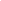 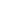 Jag heter Maria Andreasson men alla som känner mig säger Mia.. Ska verkligen bli jättekul att få komma till er och se, träffa och träna med alla trevliga ekipage! Är en hund och hästgalen tjej som i stort ett alltid tränat djur av olika slag. Byggde agilitybana åt hamstrarna och lärde katten gå fot i brist på en egen hund att träna. I hemmet fanns det alltid ett gäng olika djur och är uppvuxen med pudel, rottis och Grand Danois ( föräldrarna hade en förmåga att råka på och rädda alla olika hundar som ingen annan ville ha ..därav blandningen..) Men min första egna hund efter jag flyttade hemifrån var faktiskt en Husky som jag körde drag med! Efter Nuuk (som han hette)blev det ett gäng samojeder och i samband med detta så fastnade jag också för brukset…JSamojeder är kanske inte det mest lättlärda man kan tänka sig så det innebar i mångt och mycket att hitta nya vägar till att få fram de beteenden som behövs i lydnaden… då detta var i början av 90-talet så var jag ganska ensam om att köra ett mycket mer belöningsbaserat tänk än vad som var brukligt då… J Men både Sigge och Isack tog sig upp i eliten i både spår och lydnad och tiken jag hade var grym på agility!En sak jag lärde mig av dessa underbara hundar var att hundträning måste vara kul  - både för mig och för hunden!Och att man aldrig ska underskatta vikten av att ha riktiga grunder att falla tillbaka på. Älskar att träna grunder och delar! JJust nu så har jag två labradorkillar av jakttyp som jag kör bruks och jakt med.Melker  - en 11-årig kille med mycket rutin och säkerhet i det han gör. Lugn och stabil och tryggheten själv. Tävlat i både Ekl spår, Ekl sök och har startat Ökl jakt och Ekl WT. Melker är numera pensionerad från tävlingsbanorna men är mer än gärna med och tränar.Minton –  5,5 år och med en aldrig sinande energi!  Tävlar Ekl spår, Ekl Sök och Ökl jakt samt Ökl WT.Mintons ledord: fort, fort, fort…och ibland lite fel… ;)men med mycket glädje och vilja och med ett jävlar anamma som är svårslaget..!Vi lyckades förra året att ta ett spårchampionat och kvalade in till SM i spår i Ronneby! I år sätter vi ribban lite högre och försöker oss på både sök och spår..:)Det är just skillnaden mellan dessa två som är så kul! Ställer stora krav på mig som förare och att veta vilket upplägg som är bäst för just den här individen, just idag, just nu! Vilka rutiner behöver den här hunden? Hur ska jag få honom i rätt modus (lugnare/hetare)…?Och lite så tycker jag att hundträning i stort är. Vi är ett team jag och min hund! Ett team där båda har sina uppgifter att sköta för att det ska funka. Min uppgift är att på bästa sätt hjälpa min hund att förstå och prestera det jag vill samt att få honom att tycka detta är lika kul som jag! Och min hunds uppgift är att aktivt deltaga i ”leken” och efter sin bästa fysiska och psykiska förmåga utföra det jag ber den om.Man måste hitta en väg som funkar för både förare och hund för att det ska kännas bra. Och känns det bra – då blir det ofta det också! Vi syns!//MiaJAKTAPPORTERINGPia Nordin, instruktör lördag-söndagHej!Jag heter Pia Nordin och bor på landet utanför Bottnaryd. Där bor jag med mina två goldentikar och en labbehane. Jag föder upp Golden retriever under prefixet Up Swing. Hundar, jakt och jaktträning har varit mitt stora intresse i över 30 år. Jag är utbildad instruktör inom SSRK och jag dömer även en del på WT och inofficiella B-prov. Mitt mål är att jag och hundarna ska bli ett team och ha kul ihop. Jag är glad att JBK bjöd in mig och jag ser fram emot två härliga dagar med er och era hundar.Förkunskap: Tycka om att apportera och komma på inkallningSofia Nordangård, instruktör fredag eftermiddagHej!Jag heter Sofia Nordangård och har idag tre jaktlabradorer. En äldre tik som används till viltspår, en tik på 6 år som jag i vår ska starta elitklass på B-prov samt är viltspårchampion, samt en unghund som jag planerar att starta på prov under året.  Förutom att starta på prov så apporterar jag på allt från stora jakter i Skåne till små trevliga jakter hemmavid.Josefin Johansson, medinstruktör fredag förmiddagHej!Jag heter Josefin Johansson och jag har en jaktgolden tik på 7 år och en jaktlabradortik på snart 4 år.Med mina hundar startar jag på jaktprov och apporterar på jakter tillsammans med Sofia Nordangård.RAPPORTAnna Haeggblom Bjällå och Pär Bjällå  RapportSBK-lärare i allmänlydnad, bruks/tävlingslydnad, spår och 1A-domare(bruks-och lydnadsprov). Jag har tävlat till bruksprovschampionat i samtliga grenar och till tre lydnadschampionat. Bronsmedaljer i SM för skyddshundar med BCH korad Tornerhjelmes Blomma och BCH korad Trebökens Hulken samt individuellt brons och lagguld i nordiska mästerskapen i skydds med Hulken. Har utbildat tre patrullhundar.Jag gillar att sitta med kaffe i skogen (eller industriområdet) tillsammans med ”hundfolk” och klura. Få tips av varandras framgångar och svårigheter.Medinstruktör Pär är tävlingsledare i bruks och SBK tävlingsinstruktör. Vi är båda är taggade på läger och ser fram emot trevliga dagar i Jönköping!Instruktör och medinstruktör kommer att delta med sin hundKunskapskrav: Detta är för nybörjare i rapportTÄVLINGSLYDNADHelen Kjellander NybroJag jobbar heltid på Helens Hundträning och kör själv en boxerhane. Mitt hundtänk bygger på att kunna plocka fram det bästa ur hunden men också föraren till att bli ett bra team. Jag tror att när man har lite fantasi i hundträningen så kan man få de flesta hundarna att utföra saker och det blir så skoj att träna hund när man vågar tänka utanför ramarna. Jag älskar att titta på hundens rörelser och är extremt noggrann med vad jag vill ha fram. Att jobba med belöningar av olika slag men inte att gå på en muta som sen blir en belöning då håller det inte på tävling. https://www.facebook.com/helen.kjellander/videos/10210598198062633/Kunskapskrav ekipage: Alla ska ha grundträning i lydnaden och att man börjar bli klar för startklassen. Då har vi något att bygga på.RALLYAnnika MagnussonHundarna är det som gett innehåll i mitt liv sen jag skaffade Nana. Nana och jag tränar och tävlar både rallylydnad, där vår bästa merit är SM-guld 2017 och har nu kvalat till vårt 3:dje SM i år, och tävlingslydnad där vi  tävlar i klass 3. Jag är en kreativ person och har lätt att “känna av” både människor och djur, och har därför lätt att hitta lösningar och se de små detaljerna som kan förändra mycket. Och alltid med fokus på att stärka ekipaget med positiva metoder!SPÅRTina Lorentzon 1985 skaffade jag min första hund och sedan dess har jag varit fast i att träna. Efter hand kom även ett stort intresse för att tävla. Hundträning är fantastiskt roligt och en härlig avkoppling för mig! Det är klurandet och problemlösningen för varje enskild individ som driver mig. Detta oavsett vad man tränar. Man lär sig nya saker och utvecklas hela tiden! Sedan början av 90-talet har jag tävlat på elitnivå i spår, sök och lydnad samt kört upp tjänstehundar i räddning och bevakning. Jag har deltagit i flera SM i räddning samt lydnad och har ett drygt 20-tal cert i spår.I nuläget har jag tre hundar, av rasen golden retriever; 	Chinook 10 månader- en underbar, företagsam & tuff norrman från Solsvingens kennel.                                          	Kuling 9 år- elit spår, godkänd räddningshund & godkänt doftprov.Zinus 13 år- brukschampion i spår, godkänd räddningshund, uppflyttad elit lydnad & godkänt doftprov.Jag är utbildad SBK-instruktör samt hundtjänstinstruktör. När jag inte tränar hund jobbar jag med socialt arbete samt utbildning inom skola. I grunden är jag lärare.                                    För mig är den viktigaste ingrediensen att hund och förare har roligt på träning!När det sedan blir lyckat på tävling eller i tjänst, vilket är mitt mål, så är det pricken över i =)SÖKHeléne GustafssonMin fritid har ägnats, nästan uteslutande, åt hundträning sedan -95. Jag har tävlat på elitnivå i både spår och sök. Jag har även tävlat en del i lydnad samt prövat både jakt och agility. Hundar som jag tränat och tävlat under åren är 1 tax, 2 schäfrar och nu sist labradorer.Min träningsfilosofi är i stort sett att genom positiv förstärkning försöka få hunden att tycka att det vi tränar på är precis lika roligt som jag tycker att det är! Jag är en relativt påhittig tränare som inte har nåt emot att prova mig fram/experimentera lite för att försöka hitta en lösning.Jag anser att behovet av detaljkunskap hos hunden styrs av målet som föraren har, ju högre mål desto viktigare blir det även med överträning/störningsträning. Själv är jag oerhört förtjust i att peta i detaljer men kämpar konstant med att försöka se mer till helheten! Jag har en förkärlek till att lyfta ut detaljer som jag vill förändra, ur situationen där de uppstår, för att slippa förutfattade meningar från både hund och förare.Tyvärr kan jag inte lägga "SBK instruktörs titeln" till mitt CV, men jag fortbildar mig ständigt genom att åka på flera träningsläger, kurser och föreläsningar varje år. Mina metoder är en salig blandning av det som jag snappat upp, sett och hört under åren och jag snor flitigt av alla som jag ser med idéer/träningssätt som tilltalar mig! I söket är jag i grunden självlärd. Jag jobbar mestadels med vind, och har själv enbart haft rullhundar, men tränat en hel del med skallhundar. Jag har tagit med mig mycket intryck från jakten in i söket men faktiskt också en del från lydnaden.Under årens lopp har jag haft förmånen att få träna ihop med riktigt duktiga människor och i sökgäng med mycket stor kunskap, vilket givetvis bidragit till min kunskapsbank.Till i år har vi (jag och Loppan) deltagit på SM 5 ggr med 2 Guld och 1 Brons som bästa resultat.  Vi har ställt upp på Nordiska Mästerskapen vid 2 tillfällen och därifrån har vi ett Brons 2015 och nu 2018 ett Guld.Jag är en obotlig optimist som egentligen inte tror att nåt är omöjligt, det tar bara olika lång tid att lyckas. Favoritcitatet är " Förmågan att idag tänka annorlunda än igår skiljer den vise från den envise"